ПОСТАНОВЛЕНИЕ№ 4                                                                                 от 15 марта 2013 годаОб изменении электронного адреса (доменного имени) сайта сельского поселения Октябрьский сельсовет             Руководствуясь Федеральным Законом  № 8-ФЗ от 09.02.2009 года «Об обеспечении доступа к информации о деятельности государственных органов и органов местного самоуправления» (в ред. ФЗ от 11.07.2011 № 200-ФЗ), в связи с регистрацией нового доменного имени, права на которое принадлежат администрации сельского поселения Октябрьский сельсовет                                          ПОСТАНОВЛЯЮ: Электронный  адрес    http://oktoberselsovet.ucoz.ru, на котором размещен сайт сельского поселения Октябрьский сельсовет  изменить на  электронный  адрес  http://www.oktoberselsovet.ru   Данное постановление вступает в силу с момента официального обнародования ( опубликования ) на информационном стенде в здании сельского поселения Октябрьский сельсовет.  Глава сельского поселенияОктябрьский сельсовет                                                          Г.Я. ГафиеваБашkортостан РеспубликаһыныңСтəрлетамаk районы муниципаль районының Октябрь ауыл советы ауыл биләмәһе ХЄКИМИЯТЕ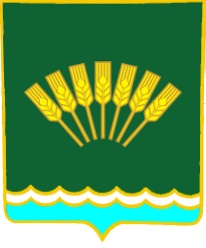 Администрация сельского поселенияОктябрьский сельсоветмуниципального районаСтерлитамакский район Республики Башкортостан